Sarajevo, 26.04.2016. god.SAOPŠTENJE ZA MEDIJE Iza štampe izašla knjiga “Hrvatska Republika Herceg-Bosna – agresija i zločin“ autora historičara Mesuda Here i književnika i novinara Fuada KovačaIz štampe se, nakon desetak godina pripreme, pojavila ekskluzivna knjiga “Hrvatska Republika Herceg-Bosna – agresija i zločin” historičara Mesuda Here i književnika i novinara Fuada Kovača. Ovim projektom se želi, naučno prihvatljivom metodologijom, razotkriti idejni i izvedbeni oblik “Herceg – Bosne”, a ona podrazumijeva objavu neobjavljenih dokumenata hrvatske, bosanske i srbijanske provenijencije, uvid u stručnu i naučnu literaturu, dnevnu i periodičnu štampu u BiH i okruženju, naučni tretman dokumenata Haškog tribunala, ali i razne javne i tajne sporazume međunarodnog karaktera. Također, u ovom radu koristili su se i autentični video zapisi, foto materijal i stenogrami razgovora visokopozicioniranih funkcionera i zvaničnika RBiH i RH, kao i materijal koji je arhiviran i dostupan naučnim krugovima.Pojava ideje o podjeli Bosne i Hercegovine je stara koliko i sama Bosna, ali ova ideja, koja se pokušala iz zapadnog susjedstva realizirati putem “Hrvatske Zajednice/Republike Herceg – Bosna”, 1992. godine, nije nikakva novost. Bosanska država je čudo i fenomen evropske historije, posebno kako se u zadnjem ratu, i pored agresije, uspjela odbraniti i sačuvati.Na preko 1.000 stranica ove izuzetno vrijedne i luksuzno opremljene knjige, objavljeno je preko dvije hiljade imena, dokumenata, fotografija i izjava, a konsultovano je 119 izvora, periodične i dnevne štampe. Njeni recenzenti su prof. dr. emeritus Enver Imamović i dr. Rasim Muratović, a izdavač “Futur art” iz Sarajeva.  …PRILOG – IZVOD IZ RECENZIJA“…Ova knjiga autôra Mesuda Here i Fuada Kovača predstavlja vrijedno djelo koje na vjerodostojan način čitaocima predstavlja paradržavnu političku tvorevinu Herceg-Bosnu u svim njenim segmentima koja je sa svojom fašistoidnom i nacističkom ideologijom proizvela stravične zločine na ovim prostorima. Autori čitaocima prezentiraju podatke koji pokazuju da su idejni tvorci Herceg-Bosne imali razrađen plan djelovanja u ratu koji je izbio 1992. godine. Primaran cilj tog plana je bio da se Bosna i Hercegovina pripoji Hrvatskoj. Iako je njenim ideolozima bilo jasno da je realizaciju tog projekta moguće sprovesti samo na štetu druga dva naroda koja sa Hrvatima žive na ovom prostoru, prije svega na štetu većinskog bošnjačkog naroda, svjesno su ušli u njegovu realizaciju…”Prof. dr. emeritus Enver Imamović  “…Knjiga ‘Hrvatska Republika Herceg-Bosna – agresija i zločin’ predstavlja popunu jedne velike praznine u proučavanju novije historije Bosne i Hercegovine… U ovom obimnom naučnom radu Hero i Kovač, metodologijom koja podrazumijeva mogućnost provjere, prezentacijom autentičnog dokumenta za svaku tvrdnju koju iznose, ruše zid šutnje o agresiji i zločinu za koji je odgovorna Republika Hrvatska, koja je formirala tzv. Hrvatsku zajednicu, a kasnije Republiku Herceg-Bosnu, satelitsku paradržavnu tvorevinu na teritoriji Republike Bosne i Hercegovine, međunarodno priznate države, koju je i sama, ali uz vrlo zanimljive ograde, ipak priznala… Ovo je do sad najobimniji rad bosanskohercegovačke historijske nauke na ovu temu, nastao primjenom najispravnije metodologije za ovu vrstu rada po principu ‘via facta via acta’...”Dr. Rasim Muratović …Napomena: Uz ovo saopštenje šaljemo i naslovnicu knjige.  Unaprijed vam se zahvaljujemo na medijskoj podršci. S poštovanjem,Kontakt telefoni i e-mail: 062 183 502 (Fuad Kovač) i 062 367 478 (Mesud Hero); fkovac@bih.net.ba. 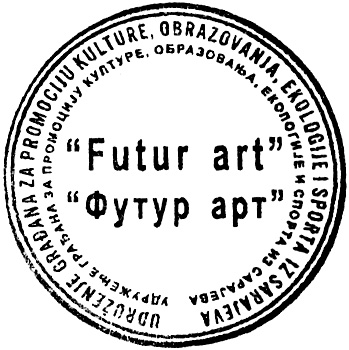                          Izdavač knjige                                                                            “Futur art”, Sarajevo